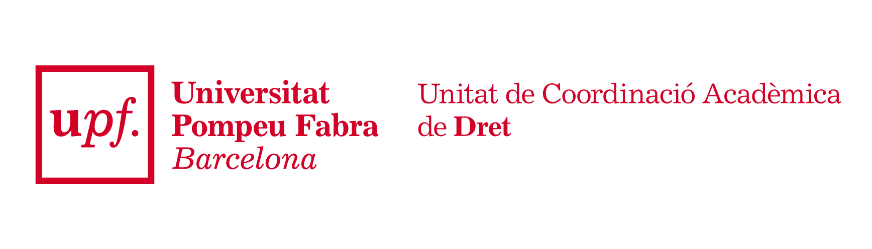 		ELECCIONS AL CONSELL DE DEPARTAMENT DE DRETPRESENTACIÓ DE CANDIDATURESDepartament de DRETCognoms i nom:DNI/NIA:Presento la meva candidatura a les eleccions al Consell de Departament de Dret que tindran lloc el dia 28 de febrer de 2022 en representació de:  Resta de personal acadèmic de les diferents categories i del personal  investigador en formació. Estudiants dels ensenyaments en els quals el departament de dret imparteixi docència 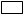 -       Estudiants de màster universitari i doctorat del departament de dret -       Personal d'administració i serveis adscrit al departament.S'incorpora a la meva candidatura el suplent següent (si escau):.....................................................Barcelona, ...... de .....................de 2022JUNTA ELECTORAL DEL DEPARTAMENT DE DRET